Publicado en  el 11/06/2014 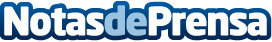 La Universidad Abat Oliba CEU, única universidad catalana que integra Psicología y Criminología en un Doble GradoDatos de contacto:Nota de prensa publicada en: https://www.notasdeprensa.es/la-universidad-abat-oliba-ceu-unica_1 Categorias: Universidades http://www.notasdeprensa.es